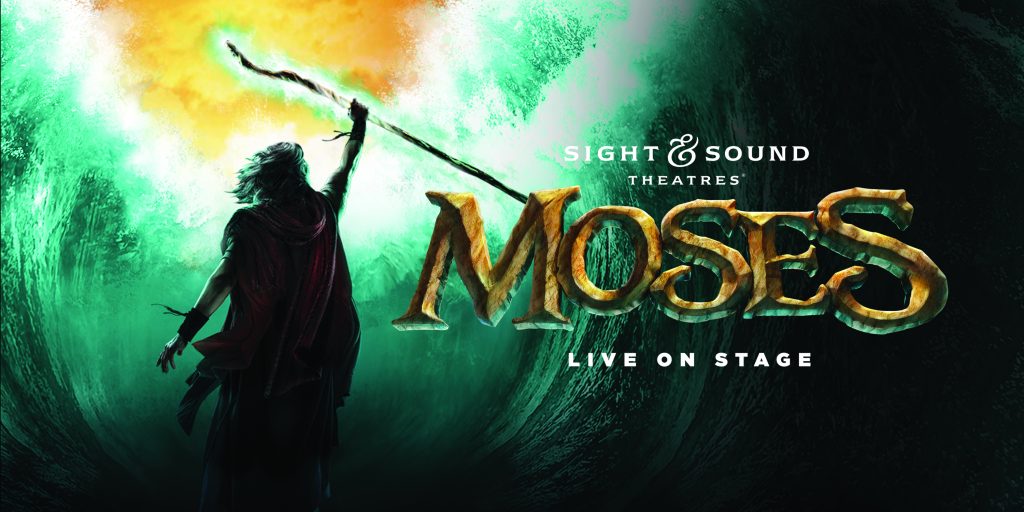 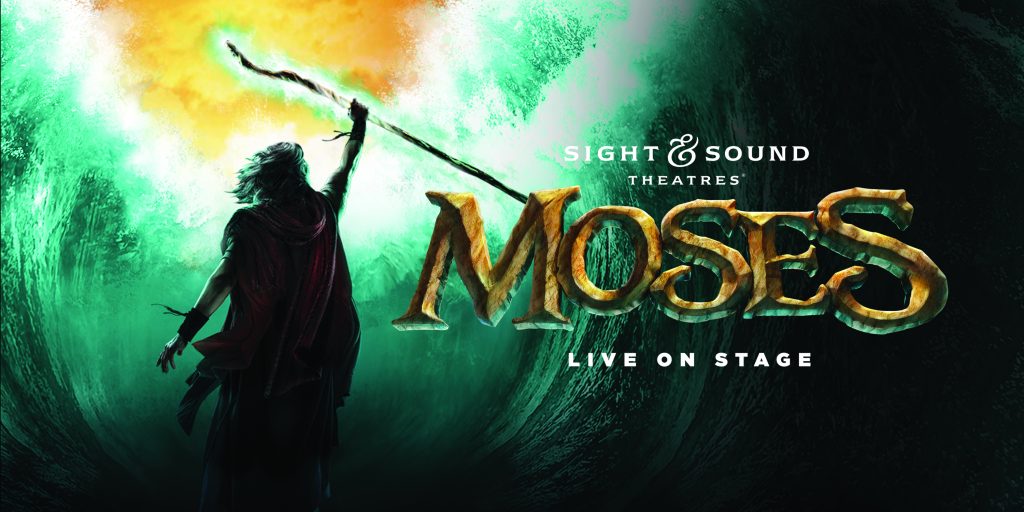 The GRANDparents Club is hosting a bus trip to the Sight and Sound Theater on Wednesday, April 12th, 2023 to see a live presentation of Moses. If you have been to the Sight and Sound Theater, you know that their productions rival Broadway. If you haven’t, you’re in for a real treat! The theater is handicapped accessible as is the restaurant. The bus (bathroom on board) will leave in front of Good Shepherd Church at 8:30am sharp! We will head to Shady Maple, Lancaster County's largest smorgasbord featuring 200 feet of delicious Pennsylvania Dutch cooking. After lunch, we will catch the 3pm show of Moses and then head back to Good Shepherd arriving approximately at 8:30pm.The show runs for 2 ½ hours with 1 intermission. It is appropriate for all ages. Children under 3, do not require a ticket but please keep in mind it is a long performance and they need to stay seated. Sight and Sound offers groups a discount (Adults 70.30 instead of 74.00, Children 3-12 are 39.00). The price for lunch is $23.59 for an adult, Children 4-10 are $11.79. The bus is 40.00 per person, making the cost for an adult 135.00 and 90.00 for a child. This would include the bus and tip for the driver, theater, lunch and all taxes. All money will need to be paid in full by January 20th.* This full day out would make an excellent gift!Please call Diane Reynolds 718-6278127 or email  diane.reynolds@liu.edu with any questions. *Please note in the event you need to cancel, the theater will issue a gift card for a later date, you will get your money back for lunch, but the money for the bus CANNOT be refunded. Tear off below with your check made out to Good Shepherd Catholic Academy and drop it off at the Academy or the Rectory. Please indicate Sight and Sound on the envelope. I would love to go to the Sight and Sound Theater to see Moses and have a great day out. Name___________________________________  Phone ______________________________# of Adult tickets  ___________________ x 135.00  = __________________# of Children’s tickets _________________x 90.00   =  __________________Check # _____________                               Amount enclosed   _____________________